Bestellung Ostertruffes 2024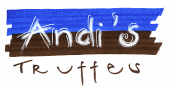 * gemischte runde Truffessorten: Weiss, Milch, GrandCrû, Caramel, Champagner, Cassis, Baileys, Kahlùa (es kann zu Abweichungen kommen)* gemischte Würfelsorten: Sonnenträumli (Birmentstorfer Tresterbrand), Baileys, Whiskey, Röteli (es kann zu Abweichungen kommen)** alkoholfreie Würfelsorten: Himbeer, Minze, CaramelAuf Nachfrage können gewisse Sorten auch laktosefrei und vegan hergestellt werden.Bestellung bitte bis 9. März 2024 an:Andi’s TruffesTitlisstrasse 15607 HägglingenMail: truffes@andis-truffes.chAbhol-Liefertermin ab ca. 25. März 2024 oder nach VereinbarungOstereier mit runden Truffes:BemerkungenPreiseGeschenksäckli à 100 gr gemischt*   nur ChampagnerSFr. 11.00Osterei 10 cm Ø 130 gr gemischt*   nur ChampagnerSFr. 17.00Osterei 12 cm Ø 200 gr gemischt*   nur ChampagnerSFr. 25.00Osterei 13 cm Ø 260 gr gemischt*   nur ChampagnerSFr. 31.00Osterei 15 cm Ø 320 gr gemischt*   nur ChampagnerSFr. 37.00Osterei 18 cm Ø 500 gr gemischt*   nur ChampagnerSFr. 50.00Ostereier mit Truffeswürfel:Ostereier mit Truffeswürfel:Osterei 10 cm Ø 130 gr gemischt*   alkoholfrei**SFr. 17.00Osterei 12 cm Ø 200 gr gemischt*   alkoholfrei**SFr. 25.00Osterei 13 cm Ø 260 gr gemischt*   alkoholfrei**SFr. 31.00Osterei 15 cm Ø 320 gr gemischt*   alkoholfrei**SFr. 37.00Osterei 18 cm Ø 500 gr gemischt*   alkoholfrei**SFr. 50.00Spezialitäten:Spezialitäten:Osterei 8,5 cm  Ø gefüllt mit feinen KindertruffesSFr.10.00Name:      Vorname:      Adresse:      Plz/Ort:      E-Mail:         Tel:      